Appendix ANTEP Statistics ReportReport on Applications Received by Quarter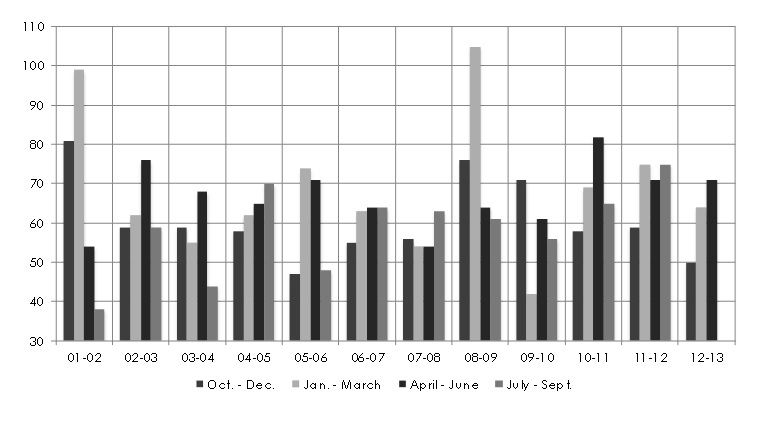 THIS PAGE INTENTIONALLY LEFT BLANKGeneral NTEP StatisticsLast Year This YearGrand Total10/01/11 – 6/30/1210/01/12 –  6/30/1310/1/00 – 6/30/13Total Applications Processed(21) 204 (8) 185(152) 3216Applications Completed2101943080New Certificates Issued1951932788Active NTEP Certificates on 3/31/201218961977 (  ) = Reactivations (  ) = Reactivations (  ) = Reactivations (  ) = ReactivationsAssignments to Labs per Year10/1/11 – 9/30/1210/1/12 – 6/30/1310/1/00 – 6/30/13California2733(16) 441Canada71(4) 44GIPSA-DC1117GIPSA-KC10693Kansas20(9) 70Maryland(9) 61(6) 33(43) 401New York2(1) 7(18) 170NIST Force Group61(1) 89North Carolina136(4) 118Ohio(13) 5343(28) 820NTEP Staff (1) 92(2) 35(12) 875Applications Not Yet Assigned to a Lab3(  ) = Reassignments from another lab(  ) = Reassignments from another lab(  ) = Reassignments from another lab(  ) = Reassignments from another labProcess Statistics2012 - 20132000 - 2013Average Time to Assign an Evaluation4 Days9 DaysAverage Time to Complete an Evaluation137 DaysReport on Evaluations in ProgressReport on Evaluations in ProgressReport on Evaluations in ProgressReport on Evaluations in ProgressReport on Evaluations in ProgressReport on Evaluations in ProgressReport on Evaluations in ProgressEvaluations in Progress0-3 Months3-6 Months6-9 Months9-12 MonthsOver 1 YearTotalJune 20094827171229133October 20094133181233137December 20094530221228137March 31, 20102420181923104June 30, 2010371211132497October 30, 201040308820106December 31, 2010392522520111March 31, 20113727131917107June 30, 201147207721102September 30, 2011422811519105December 31, 2011371923517101March 31, 201240177211499June 30, 201241211062098September 30, 2012503015719  121December 31, 201232241771898March 31, 2012361214121892June 30, 201353186619102In Progress by Lab0-3 Months3-6 Months6-9 Months9-12 MonthsOver 1 YearTotalCalifornia18121426Canada000000GIPSA-DC000011GIPSA-KC600017Maryland8302316New York210003NIST Force Group000044North Carolina220026Ohio101043431NTEP Staff310004Unassigned400004Total Pending:Total Pending:10201-0202-0302-0302-0303-0404-0504-0505-0606-0707-0807-0807-0808-0908-0909-1010-1110-1111-1211-1212-13Oct – Dec8181595959585847555556767671717158595050Jan – Mar999962555562627463635410510542424269756464Apr – Jun5454766868656571646454646461616182717171Jul - Sep383859444470704864646361615656566575Total272272256226226255255240246246227306306230230230274280185185Average Per Quarter Overall:	 63.8Average Per Quarter Overall:	 63.8Average Per Quarter Overall:	 63.8Average Per Quarter Overall:	 63.8Average Per Quarter Overall:	 63.8Average Per Quarter Overall:	 63.8Average Per Quarter Overall:	 63.8Average Per Quarter This FY: 	 61.7Average Per Quarter This FY: 	 61.7Average Per Quarter This FY: 	 61.7Average Per Quarter This FY: 	 61.7Average Per Quarter This FY: 	 61.7Average Per Quarter This FY: 	 61.7Average Per Quarter This FY: 	 61.7